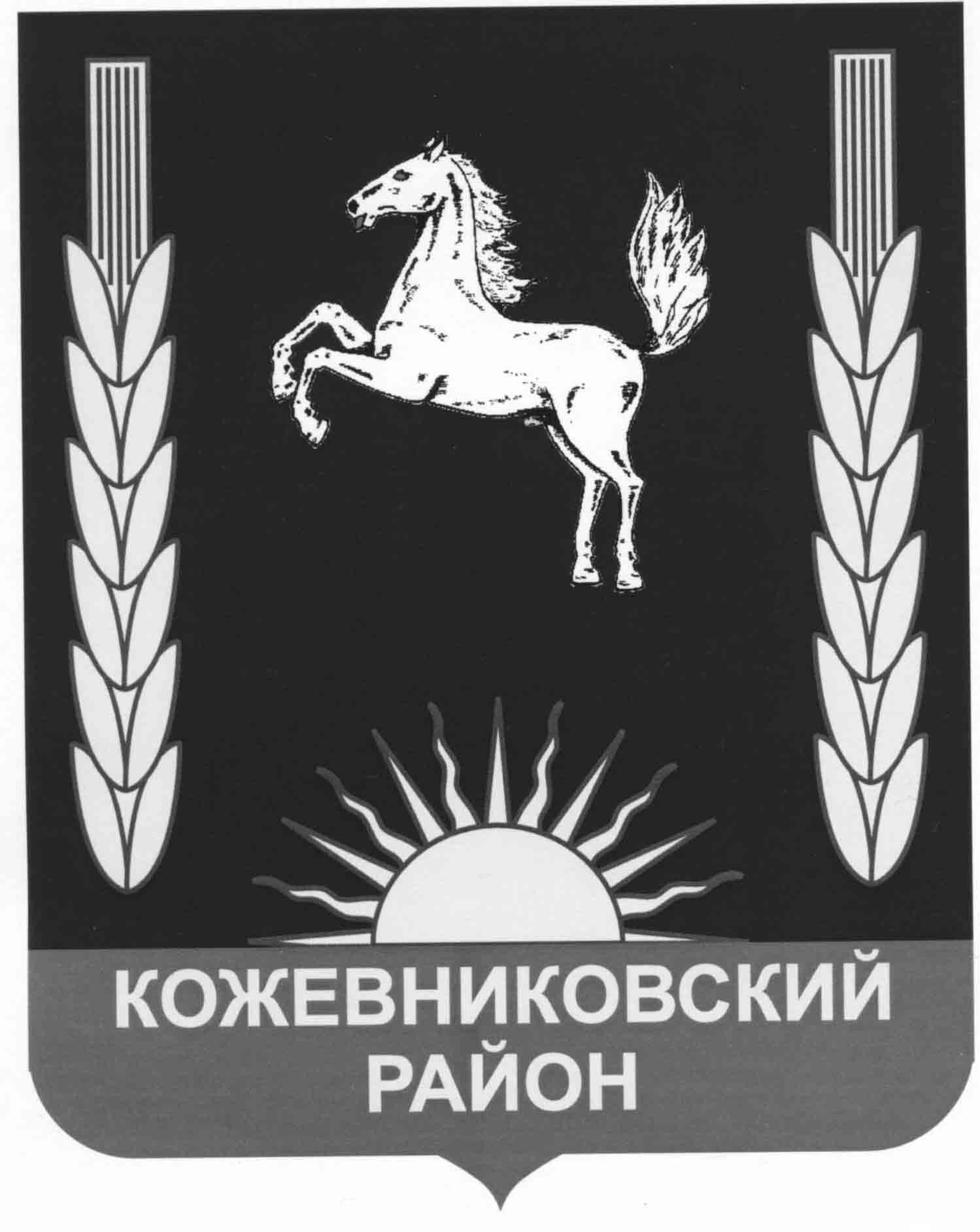   администрация   кожевниковского   района постановление__________                                                                                                       № ______с. Кожевниково Кожевниковского района Томской областиОб утверждении муниципальной программы «Развитие муниципальной службы, информационного общества и открытости в муниципальном образовании Кожевниковский район на 2021-2026 годы»В соответствии с Бюджетным кодексом Российской Федерации, постановлением Администрации Кожевниковского района от 12.07.2012г. № 668 «Об утверждении Порядка разработки, утверждения и реализации муниципальных программ Кожевниковского района», распоряжением Администрации Кожевниковского района от 03.03.2020г. № 93-р «О разработке муниципальных программ и внесении изменений в муниципальные программы Администрации Кожевниковского района в 2020 году»ПОСТАНОВЛЯЮ:1.Утвердить муниципальную программу «Развитие муниципальной службы, информационного общества и открытости в муниципальном образовании Кожевниковский район на 2021-2026 годы» согласно приложению к настоящему постановлению.2.	Опубликовать настоящее постановление в районной газете «Знамя труда» и разместить на официальном сайте органов местного самоуправления Кожевниковского района.3. Настоящее постановление вступает в силу со дня его опубликования.4. Контроль за исполнением настоящего постановления возложить на управляющего делами Администрации Кожевниковского района Бирюкову И.А.Глава Кожевниковского района                                                                              А.А. МалолеткоИ.А. Бирюкова8(38244)22345Приложение к постановлению Администрации Кожевниковского района от _____________ № _________Муниципальная программа «Развитие муниципальной службы, информационного общества и открытости в муниципальном образовании Кожевниковский район на 2021-2026 годы»ПАСПОРТ МУНИЦИПАЛЬНОЙ ПРОГРАММЫ1. Приоритетные задачи социально-экономического развития Кожевниковского района, на решение которых направлена МП (подпрограммы МП)Цель муниципальной программы соответствуют Стратегии социально-экономического развития Кожевниковского района до 2025 года, в частности, цели -эффективное управление районом и задачам: повышение уровня информационной открытости органов местного самоуправления; обеспечение повышения эффективности муниципального управления. Развитие информационного общества является основной целью государственной политики, фундаментом повышения качества жизни граждан и формирования  национальной цифровой экономики, совершенствования системы управления на основе использования информационных и телекоммуникационных технологий в соответствии с Указом  Президента Российской Федерации  от 9 мая 2017 года № 203 «О стратегии развития информационного общества в Российской Федерации на 2017 - 2030 годы».Предметом регулирования Программы являются правоотношения, связанные с развитием современной информационной и телекоммуникационной инфраструктуры, предоставлением на ее основе качественных муниципальных услуг и обеспечение высокого уровня доступности для населения информационными технологиями,  оперативного информирования населения  о деятельности органов местного самоуправления, конструктивного взаимодействия  населения с органами местного самоуправления, а также повышение профессионализма  и квалификации муниципальных служащих Администрации Кожевниковского района.Нормативной правовой базой для разработки Программы являются:1. Конституция Российской Федерации от 12 декабря 1993 года;2. Закон Российской Федерации  от 27 декабря 1991 года № 2124-1 «О средствах массовой информации»;3. Федеральный закон от 6 октября 2003 года № 131-ФЗ «Об общих принципах организации местного самоуправления в Российской Федерации»; 4. Федеральный закон от 27 июля 2010 года № 210-ФЗ «Об организации предоставления государственных и муниципальных услуг»; 5. Федеральный закон от 2 марта 2007 года № 25-ФЗ «О муниципальной службе в Российской Федерации»;6. Закон Томской области от 11 сентября 2007 года № 198-ОЗ «О муниципальной службе в Томской области»;7. Федеральный  закон от 9 февраля 2009 года № 8-ФЗ «Об обеспечении доступа к информации о деятельности государственных органов и органов местного самоуправления»;8. Федеральный закон  от 27 июля 2006 года № 149-ФЗ «Об информации, информационных  технологиях и о защите  информации».В Администрации района  функционируют отдельные элементы инфраструктуры электронного правительства, решен ряд задач, связанных с современной базовой информационно-технологической инфраструктурой Администрации района, удовлетворены потребности в компьютерной технике и средствах телекоммуникаций в структурных подразделений Администрации района. Проведена работа по приобретению лицензионного программного обеспечения, комплекта оборудования  и программного обеспечения для защиты и сохранения целостности информации, обрабатываемых в информационных системах,  также предприняты  меры в рамках действующего финансирования по приобретению и установке отечественного офисного программного обеспечения. Имеется опыт предоставления муниципальных услуг в электронной форме, структурными подразделениями Администрации района актуализируются административные регламенты по  предоставлению услуг, ведется реестр, осуществляется взаимодействие при оказании муниципальных услуг по принципу «одного окна» с Кожевниковским  многофункциональным центром  «Мои документы», подключены оборудованные места к региональной системе межведомственного  электронного взаимодействия (РСМЭВ).Администрацией Кожевниковского района в 2018 году модернизирован официальный сайт органов местного самоуправления www. kogadm.ru в информационно - телекоммуникационной  сети «Интернет». Новая версия  сайта разработана  на основе дизайн-системы, созданной Министерством связи Российской Федерации  совместно с командой разработчиков сайта Президента Российской Федерации по проекту стандартизации внешнего вида всех электронных ресурсов в стране.  Дума Кожевниковского района также размещает информацию на официальном сайте www. kogadm.ru.  После проведения модернизации официального сайта значительно (на 80%, согласно счетчику  посещений сайта) выросло ежедневное количество  пользователей  (просмотры, скачивание информации).  До 2018 года в среднем ежедневный просмотр страниц - 300 - 320 ед., активных пользователей - 100 - 120 чел. После 2018 года в среднем ежедневный просмотр страниц - 560 - 800 ед., активных пользователей - 250 - 300 чел.В целях повышения качества  взаимодействия органов местного самоуправления с гражданами, Администрацией Кожевниковского района осуществляется деятельность по ответам на вопросы в  сообщениях из открытых источников (социальные сети) в информационно - телекоммуникационной  сети «Интернет». Осуществление информационной стратегии органов местного самоуправления выполняет исключительно важную социальную функцию – оперативное информирование населения о своей деятельности для удовлетворения его информационных потребностей, обеспечения конструктивного взаимодействия населения с органами местного самоуправления, формирование  позитивного общественного мнения о деятельности органов местного самоуправления.Очевидно, что положительный эффект от деятельности органов местного самоуправления района существенно снижается, если эта деятельность не обеспечена соответствующей информационной поддержкой. Кроме того, статья 17 Федерального закона от 6 октября 2003 года № 131-ФЗ «Об общих принципах организации местного самоуправления в Российской Федерации» в качестве полномочия органов местного самоуправления определяет учреждение печатного средства массовой информации для опубликования муниципальных правовых актов и иной официальной информации. Данное полномочие обязывает органы местного самоуправления опубликовывать официальную информацию для определения времени вступления в силу нормативно-правовых актов местного самоуправления. Таким образом, норма официального опубликования информации выступает обязательным условием функционирования местного самоуправления и диктует необходимость развития экономически и социально целесообразных информационных технологий, осуществляющих информационное обеспечение муниципального образования.	На сегодняшний день информационное поле Кожевниковского района представлено печатным средством массовой информации - муниципальным унитарным предприятием «Районные СМИ».	Текущее информирование о происходящих в районе событиях осуществляется посредством двухразового выпуска газеты «Знамя труда» форматом не менее А-4. Периодически отделом по культуре, спорту, молодежной политике и связям с общественностью Администрации Кожевниковского района  составляются репортажи о наиболее важных событиях, проблемах, которые размещаются в телевизионных программах и на сайтах ГТРК «Томск», в областной газете (платные заказы)  «Томские новости» и др. В данной ситуации, очевидно, что развитие муниципального информационного рынка на территории района диктует необходимость дальнейшей финансовой поддержки средств массовой информации, реализации информационных проектов, обеспечивающих системный подход к вопросам информационного взаимодействия на местном уровне.Для формирования профессионального медиа-сообщества на районном уровне, а также  повышения качества муниципальной журналистики, необходима планомерная финансовая поддержка средств массовой информации, действующих на территории района, реализация взаимосвязанной системы программных мероприятий, направленных на решение общих задач информационной политики.Основными критериями, дающими право средствам массовой информации пользоваться муниципальной финансовой поддержкой, являются:1) существование средства массовой информации на условиях самоокупаемости;2) отсутствие финансовой поддержки из федерального бюджета или бюджета субъекта Российской Федерации;3) сотрудничество (не менее одного года) с органами местного самоуправления в области объективного, полного и своевременного разъяснения приоритетных направлений информационной политики органов местного самоуправления.Кроме того, существует необходимость выработки механизмов выстраивания взаимоотношений местной власти и средств массовой информации по вопросам осуществления контроля за реализацией программных мероприятий. Данный механизм должен быть отражен в договоре о сотрудничестве, предусматривающий ежеквартальную отчетность средств массовой информации и возможность применения штрафных санкций со стороны органов местного самоуправления. Так, основанием для получения финансовой поддержки должен явиться факт оказания услуги средством массовой информации, подтвержденный актом выполненных работ.Одним из актуальных вопросов для развития местного самоуправления является уровень профессионализма муниципальных служащих и, соответственно, кадровая обеспеченность.Недостаток квалифицированных кадров, способных на уровне современных требований эффективно осваивать новые, современные методы решения профессиональных задач, эффективно управлять изменениями в различных областях общественной жизни, является важной проблемой  муниципального уровня, требующие подготовки, переподготовки и повышения квалификации.По состоянию на 1 января 2017 года в Администрации Кожевниковского района: средний возраст муниципальных служащих составлял 44 года, средний возраст мужчин – 50 лет, женщин – 40 лет. Самая возрастная группа – главная – средний возраст 53 года, самые молодые по-прежнему – старшая группа – средний возраст 39 лет. 9% муниципальных служащих – работающие пенсионеры. По состоянию на 1 января 2020 года в Администрации Кожевниковского района: средний возраст муниципальных служащих составляет 40 лет, средний возраст мужчин – 46 лет, женщин – 38 лет. Самая возрастная группа – главная – средний возраст 50 лет, самые молодые по-прежнему – старшая группа – средний возраст 39 лет. 4,9% муниципальных служащих – работающие пенсионеры. В целом за последние три года кадровый состав муниципальной службы пополнился служащими, имеющими:- высшее юридическое образование - 10 человек;- высшее образование по направлению государственное и муниципальное управление - 5 человек;- высшее экономическое образование - 12 человек;- высшее педагогическое образование - 7 человек;- высшее техническое образование - 4 человека;- высшее агрономическое образование 1 человек;- высшее зоотехническое образование - 1 человек;- высшее ветеринарное образование - 1 человек;- высшее геоэкологическое образование - 2 человека.Из 41 муниципального служащего 3 имеют среднее специальное образование, 6 человек имеют два высших образования.Классный чин присвоен 25 муниципальным служащим, классный чин 1 класса имеют 7 муниципальных служащих.За последние два года кадровый состав муниципальной службы обновился на 27%Принято на муниципальную службу – 14 человек, уволено с муниципальной службы 13 человек, переведено с ведущей группы должностей в главную группу должностей 2 человека. Причины увольнения: собственное желание работника (7 человек); в связи с истечением срока трудового договора (4 человека); в связи с уходом на пенсию (1 человек).Таким образом, в муниципальной службе существует несколько взаимосвязанных проблем:1) непрестижность муниципальной службы, 2) уход с муниципальной службы молодых специалистов, непривлекательность службы для них, не высокий уровень заработной платы;3) потребность в профессиональном развитии и формировании необходимых компетенций муниципальной службы;Отсутствие необходимых знаний и профессиональных навыков приводит к низкому качеству управленческих решений и, как следствие, к потере авторитета органов местного самоуправления в глазах населения, поэтому формирование единой системы обучения кадров, внедрение эффективных методов подбора квалифицированных кадров является одним из инструментов повышения эффективности муниципального управления.Острой проблемой остается недостаток квалифицированных кадров в области IT-технологий, отдельной ставки специалиста в администрации Кожевниковского района, осуществляющего функции по координации действий в информационных системах специалистами органов местного самоуправления,  внедрения  программ и модернизации, связанной с переходом на отечественное программное обеспечение.Разработка и реализация настоящей Программы позволят оптимизировать организацию и функционирование муниципальной службы, внедрить современные кадровые, информационные, образовательные и управленческие технологии, позволят обеспечить последовательность, системность и комплексность развития муниципальной службы.Эффективность работы органов местного самоуправления напрямую зависит от уровня развития в сфере региональной и муниципальной информатизации и информационного общества, и имеющегося потенциала в муниципальном образовании Кожевниковский район.Вместе с тем сегодня существует отраслевая разобщенность информации в структурных подразделениях Администрации района, недостаточно функционирует  электронное взаимодействие и электронный документооборот, что приводит к дублированию информационных ресурсов, частичной потере актуальности и достоверности информации и влечет дополнительные финансовые и временные затраты.Необходимо продолжение работы по обеспечению информационной безопасности и защите информационных систем, переходу на отечественное программное обеспечение, предотвращения угроз использования информационных и коммуникационных технологий в качестве элементов негативного воздействия на общество, их использования в деструктивных целях. Также необходимо обновление и модернизация системы электронного документооборота СЭД «Кодекс. Документооборот» в Администрации Кожевниковского района, увеличение пользователей СЭД в органах местного самоуправления, в том числе в Администрации Кожевниковского района  с 2 специалистов (4,2%), работающих в СЭД в 2020 году   до  100 % в 2020 году. Реализуя Программу, необходимо проработать вопрос по подключению муниципального образования Кожевниковский район к  региональной системе электронного документооборота. Кроме того, данная Программа удовлетворяет необходимость в нормативном регулировании информационного освещения деятельности органов местного самоуправления, является механизмом реализации муниципального заказа в средствах массовой информации. Реализация программных мероприятий позволит средствам массовой информации района активизировать освещение социально значимых тем и повысить качество информационных продуктов.Программа предусматривает создание и ведение аккаунтов Администрации Кожевниковского района в социальных сетях, координацию работы органов местного самоуправления Кожевниковского района и иных органов власти  по созданию и ведению аккаунтов в социальных сетях, а также организацию работы по обеспечению защищенности аккаунтов Администрации Кожевниковского района в социальных сетях (принятие мер, направленных на обеспечение безопасности данных и защиту аккаунта от несанкционированного доступа).Внешними факторами, препятствующими развитию информационного общества муниципального образования Кожевниковский район, является   оптимизация источников дохода регионального и районного бюджетов.В сложившихся условиях особенно актуальными становятся вопросы эффективного использования средств бюджета муниципального района в достижении максимального социально-экономического эффекта при реализации мероприятий по  развитию информационного общества.Вышеназванные проблемы носят комплексный межведомственный характер. Минимизация воздействия указанных проблем требует значительных ресурсов, скоординированного проведения организационных изменений и обеспечения согласованности действий.2. Цель, задачи, целевые показатели МП (подпрограмм МП)Цель программы – повышение эффективности муниципального управления через развитие информационного общества, оперативности предоставления  государственных и муниципальных услуг,  информационной открытости и публичности органов местного самоуправления Кожевниковского района, результативности деятельности муниципальных служащих.Достижение цели обеспечивается за счет решения следующих ключевых задач:1. Развитие информационного пространства с учетом потребностей граждан и общества в получении качественных и достоверных сведений, информации, государственных и муниципальных услуг.2. Применение российских информационных и коммунальных технологий, обеспечение безопасности информационных ресурсов, защиты информации и персональных данных.3. Развитие единой системы электронного документооборота и делопроизводства в Администрации района, органах местного самоуправления.4. Обеспечение высокого уровня доступности населения к информации, информированности населения о деятельности органов местного самоуправления, о социально-значимых мероприятиях и событиях, формирования позитивного общественного мнения.5. Создание условий для повышения престижа муниципальной службы и профессионального развития муниципальных служащих муниципального образования Кожевниковского района.3. Перечень мероприятий МП (подпрограмм МП)Мероприятия Программы предусмотрены в приложении 2 к настоящей муниципальной программе.4. Механизмы реализации и управления МП (подпрограмм МП), включая ресурсное обеспечениеАдминистрация Кожевниковского района несет ответственность за своевременную и качественную подготовку и реализацию мероприятий муниципальной программы: разрабатывает и принимает на уровне муниципального образования нормативные документы, необходимые для эффективной реализации мероприятий муниципальной программы, осуществляет подготовку информации  о ходе реализации мероприятий муниципальной программы, организует размещение на официальном сайте муниципального заказчика в информационно-телекоммуникационной сети «Интернет» информации о ходе и результатах реализации мероприятий муниципальной программы.Информация о расходах на реализацию муниципальной программы приведена в приложении 2 к муниципальной программе.Объемы финансирования муниципальной программы из районного бюджета подлежат ежегодному уточнению при разработке и принятии районного бюджета на очередной финансовый год.5. Контроль и мониторинг реализации МП (подпрограмм МП)Текущее управление реализации мероприятий муниципальной программы осуществляется заказчиком и исполнителями муниципальной программы.Исполнители муниципальной программы:1) организуют выполнение мероприятий, входящих в муниципальную программу;2) осуществляют мониторинг мероприятий муниципальной программы.Заказчик муниципальной программы:1) с учетом сведений, полученных от ответственных исполнителей мероприятий муниципальной программы, представляет в отдел экономического анализа и прогнозирования Администрации Кожевниковского района отчет о результатах реализации муниципальной программы за год, не позднее 15 февраля года, следующего за отчетным.2) осуществляет методическое руководство по реализации муниципальной программы;3) осуществляет контроль за ходом выполнения мероприятий муниципальной программы.Общий контроль за реализацией муниципальной программы осуществляет управляющий делами Администрации Кожевниковского района.Оценка эффективности реализации муниципальной программы проводится отделом экономического анализа и прогнозирования Администрации Кожевниковского района ежегодно в порядке, установленном постановлением Администрации Кожевниковского района от 12.07.2012г. № 668 «Об утверждении Порядка принятия решений о разработке, формирования, реализации и оценки эффективности реализации муниципальных программ Кожевниковского района».6. Оценка рисков в ходе реализации МП (подпрограмм МП)Основные риски невыполнения целевых показателей реализации муниципальной программы:1) ухудшение социально-экономической ситуации, повлекшее сокращение финансирования программных мероприятий из бюджетных источников;2) возникновение чрезвычайных ситуаций природного и техногенного характера на территории муниципального образования Кожевниковский район;3) недофинансирование программных мероприятий из местного бюджета;Указанные риски могут привести к значительному снижению эффективности реализуемых мер, направленных на решение задач, определенных муниципальной программой.Способами ограничения основных рисков являются:1) регулярное взаимодействие с органами исполнительной власти, своевременная и качественная подготовка необходимых заявительных и отчетных документов;2) регулярная и открытая публикация данных о ходе реализации муниципальной программы в качестве механизма, стимулирующего исполнителей программных мероприятий выполнять принятые на себя обязательства;3) усиление контроля за ходом выполнения программных мероприятий и совершенствование механизма текущего управления реализацией муниципальной программы;4) своевременная корректировка мероприятий муниципальной программы.                                                                                             Приложение 1 к муниципальной программеСистема целевых показателей (индикаторов) муниципальной программы  «Развитие муниципальной службы, информационного общества и открытости в муниципальном образовании  Кожевниковский район на 2021-2026 годы»Приложение 2 к муниципальной программе ПЕРЕЧЕНЬмероприятий муниципальной программы«Развитие муниципальной службы, информационного общества и открытости в муниципальном образовании  Кожевниковский район на 2021-2026 годы»Управляющий деламиАдминистрации района____________ И.А. Бирюкова____________ 2020г.Начальник отдела правовой и кадровой работы____________ В.И.Савельева____________ 2020г.Наименование МП (подпрограмм МП)Развитие муниципальной службы, информационного общества и открытости в муниципальном образовании Кожевниковский район на 2021-2026 годыКуратор МПУправляющий делами Администрации Кожевниковского районаЗаказчик МПАдминистрация Кожевниковского районаИсполнители МПорганы местного самоуправления Кожевниковского района;МУП «Районные СМИ»;Структурные подразделения Администрации Кожевниковского района:отдел правовой и кадровой работы;отдел по культуре, спорту, молодежной политике и связям с общественностью;отдел экономического анализа и прогнозирования;отделы и специалисты, оказывающие муниципальные услуги, инженер по компьютерному и информационному обеспечению;Цель социально-экономического развития Кожевниковского района, на которую направлена реализация МПЭффективное управление райономЦель МП (подпрограмм МП)Повышение эффективности муниципального управления через развитие информационного общества, оперативности предоставления государственных и муниципальных услуг, информационной открытости и публичности органов местного самоуправления Кожевниковского района, результативности деятельности муниципальных служащих.Показатели цели МП (Подпрограмм МП) и их значения (с детализацией по годам реализации)Задачи МП (подпрограмм МП)1. Развитие информационного пространства с учетом потребностей граждан и общества в получении качественных и достоверных сведений, информации, государственных и муниципальных услуг.2. Применение российских информационных и коммунальных технологий, обеспечение безопасности информационных ресурсов, защиты информации и персональных данных.3. Развитие единой системы электронного документооборота и делопроизводства в Администрации района, органах местного самоуправления.4. Обеспечение высокого уровня доступности населения к информации, информированности населения о деятельности органов местного самоуправления, о социально-значимых мероприятиях и событиях, формирования позитивного общественного мнения.5. Создание условий для повышения престижа муниципальной службы и профессионального развития муниципальных служащих муниципального образования Кожевниковского района.Показатели задач МП (подпрограмм МП) и их значения (с детализацией по годам реализации)Сроки (этапы) реализации МП (подпрограмм МП) 2020-2026 годыПеречень подпрограмм (при наличии)Подпрограмма № 1 «Развитие информационного общества в муниципальном образовании Кожевниковский район»Подпрограмма № 2«Информирование населения о деятельности органов местного самоуправления муниципального образования Кожевниковский район»Подпрограмма № 3 «Развитие муниципальной службы в муниципальном образовании Кожевниковский район»Объёмы и источники финансирования МП      (тыс. руб.)Организация управления МП (подпрограмм МП)Реализацию муниципальной программы осуществляет заказчик муниципальной программы. Общий контроль за реализацией муниципальной программы осуществляет куратор муниципальной программы. Текущий контроль и мониторинг реализации муниципальной программы осуществляют заказчик муниципальной программы, исполнители муниципальной программы, являющиеся главными распорядителями средств местного бюджета                     №ппНаименованиеЕдиницаизмеренияМетодикарасчетапоказателяЦелевые значения индикатора / показателяреализации муниципальной программы по годамЦелевые значения индикатора / показателяреализации муниципальной программы по годамЦелевые значения индикатора / показателяреализации муниципальной программы по годамЦелевые значения индикатора / показателяреализации муниципальной программы по годамЦелевые значения индикатора / показателяреализации муниципальной программы по годамЦелевые значения индикатора / показателяреализации муниципальной программы по годам№ппНаименованиеЕдиницаизмеренияМетодикарасчетапоказателя2021202220232024202520261Цель: Повышение эффективности муниципального управления через развитие информационного общества, оперативности предоставления  государственных и муниципальных услуг,  информационной открытости и публичности органов местного самоуправления Кожевниковского района, результативности деятельности муниципальных служащихЦель: Повышение эффективности муниципального управления через развитие информационного общества, оперативности предоставления  государственных и муниципальных услуг,  информационной открытости и публичности органов местного самоуправления Кожевниковского района, результативности деятельности муниципальных служащихЦель: Повышение эффективности муниципального управления через развитие информационного общества, оперативности предоставления  государственных и муниципальных услуг,  информационной открытости и публичности органов местного самоуправления Кожевниковского района, результативности деятельности муниципальных служащихЦель: Повышение эффективности муниципального управления через развитие информационного общества, оперативности предоставления  государственных и муниципальных услуг,  информационной открытости и публичности органов местного самоуправления Кожевниковского района, результативности деятельности муниципальных служащихЦель: Повышение эффективности муниципального управления через развитие информационного общества, оперативности предоставления  государственных и муниципальных услуг,  информационной открытости и публичности органов местного самоуправления Кожевниковского района, результативности деятельности муниципальных служащихЦель: Повышение эффективности муниципального управления через развитие информационного общества, оперативности предоставления  государственных и муниципальных услуг,  информационной открытости и публичности органов местного самоуправления Кожевниковского района, результативности деятельности муниципальных служащихЦель: Повышение эффективности муниципального управления через развитие информационного общества, оперативности предоставления  государственных и муниципальных услуг,  информационной открытости и публичности органов местного самоуправления Кожевниковского района, результативности деятельности муниципальных служащихЦель: Повышение эффективности муниципального управления через развитие информационного общества, оперативности предоставления  государственных и муниципальных услуг,  информационной открытости и публичности органов местного самоуправления Кожевниковского района, результативности деятельности муниципальных служащихЦель: Повышение эффективности муниципального управления через развитие информационного общества, оперативности предоставления  государственных и муниципальных услуг,  информационной открытости и публичности органов местного самоуправления Кожевниковского района, результативности деятельности муниципальных служащих1.1Показатель 1Доля населения, удовлетворенного деятельностью органов местного самоуправления муниципального образования Кожевниковский район, % от числа опрошенных%Дну.=(Куо./Кобщ.)*100%, где Дну.-доля населения удовлетворенного деятельностью ОМСУ; Куо.-кол-во респондентов, удовлетворенных деятельностью ОМСУ; Кобщ.-общее кол-во респондентов, принимавших участие в опросе. Используются данные социологического опроса5456586062642Задача 1. Развитие информационного пространства с учетом потребностей граждан и общества в получении качественных и достоверных сведений, информации, государственных и муниципальных услугЗадача 1. Развитие информационного пространства с учетом потребностей граждан и общества в получении качественных и достоверных сведений, информации, государственных и муниципальных услугЗадача 1. Развитие информационного пространства с учетом потребностей граждан и общества в получении качественных и достоверных сведений, информации, государственных и муниципальных услугЗадача 1. Развитие информационного пространства с учетом потребностей граждан и общества в получении качественных и достоверных сведений, информации, государственных и муниципальных услугЗадача 1. Развитие информационного пространства с учетом потребностей граждан и общества в получении качественных и достоверных сведений, информации, государственных и муниципальных услугЗадача 1. Развитие информационного пространства с учетом потребностей граждан и общества в получении качественных и достоверных сведений, информации, государственных и муниципальных услугЗадача 1. Развитие информационного пространства с учетом потребностей граждан и общества в получении качественных и достоверных сведений, информации, государственных и муниципальных услугЗадача 1. Развитие информационного пространства с учетом потребностей граждан и общества в получении качественных и достоверных сведений, информации, государственных и муниципальных услугЗадача 1. Развитие информационного пространства с учетом потребностей граждан и общества в получении качественных и достоверных сведений, информации, государственных и муниципальных услуг2.1Показатель 1  Доля жителей Кожевниковского района, использующих механизм получения государственных и муниципальных услуг в электронной форме и по принципу «одного окна»%Ведомственные статистические данные.Используются данные отдела экономического анализа и прогнозирования, отдела по управлению муниципальной собственностью.9798991001001003Задача 2. Применение российских информационных и коммунальных технологий, обеспечение безопасности информационных ресурсов, защиты информации и персональных данныхЗадача 2. Применение российских информационных и коммунальных технологий, обеспечение безопасности информационных ресурсов, защиты информации и персональных данныхЗадача 2. Применение российских информационных и коммунальных технологий, обеспечение безопасности информационных ресурсов, защиты информации и персональных данныхЗадача 2. Применение российских информационных и коммунальных технологий, обеспечение безопасности информационных ресурсов, защиты информации и персональных данныхЗадача 2. Применение российских информационных и коммунальных технологий, обеспечение безопасности информационных ресурсов, защиты информации и персональных данныхЗадача 2. Применение российских информационных и коммунальных технологий, обеспечение безопасности информационных ресурсов, защиты информации и персональных данныхЗадача 2. Применение российских информационных и коммунальных технологий, обеспечение безопасности информационных ресурсов, защиты информации и персональных данныхЗадача 2. Применение российских информационных и коммунальных технологий, обеспечение безопасности информационных ресурсов, защиты информации и персональных данныхЗадача 2. Применение российских информационных и коммунальных технологий, обеспечение безопасности информационных ресурсов, защиты информации и персональных данных3.1Показатель 1Степень обеспечения безопасности информационных ресурсов Администрации Кожевниковского района%Ведомственные статистические данные.Используются данные инженера по компьютерному и информационному обеспечению.1001001001001001004Задача 3.  Развитие единой системы электронного документооборота и делопроизводства в Администрации района, органах местного самоуправленияЗадача 3.  Развитие единой системы электронного документооборота и делопроизводства в Администрации района, органах местного самоуправленияЗадача 3.  Развитие единой системы электронного документооборота и делопроизводства в Администрации района, органах местного самоуправленияЗадача 3.  Развитие единой системы электронного документооборота и делопроизводства в Администрации района, органах местного самоуправленияЗадача 3.  Развитие единой системы электронного документооборота и делопроизводства в Администрации района, органах местного самоуправленияЗадача 3.  Развитие единой системы электронного документооборота и делопроизводства в Администрации района, органах местного самоуправленияЗадача 3.  Развитие единой системы электронного документооборота и делопроизводства в Администрации района, органах местного самоуправленияЗадача 3.  Развитие единой системы электронного документооборота и делопроизводства в Администрации района, органах местного самоуправленияЗадача 3.  Развитие единой системы электронного документооборота и делопроизводства в Администрации района, органах местного самоуправления4.1Показатель 1Доля муниципальных служащих Администрации Кожевниковского района, работающих в системе электронного документооборота от общей численности муниципальных служащих%Ведомственные статистические данные.Используются данные инженера по компьютерному и информационному обеспечению.4335373831004.2Показатель 2Доля документов, находящихся в электронном виде в системе электронного документооборота и делопроизводства Администрации Кожевниковского района%Ведомственные статистические данные.Используются данные специалиста по документообороту и контролю за исполнением документов6065707580855Задача 4. Обеспечение высокого уровня доступности населения к информации, информированности населения о деятельности органов местного самоуправления, о социально-значимых мероприятиях и событиях, формирования позитивного общественного мненияЗадача 4. Обеспечение высокого уровня доступности населения к информации, информированности населения о деятельности органов местного самоуправления, о социально-значимых мероприятиях и событиях, формирования позитивного общественного мненияЗадача 4. Обеспечение высокого уровня доступности населения к информации, информированности населения о деятельности органов местного самоуправления, о социально-значимых мероприятиях и событиях, формирования позитивного общественного мненияЗадача 4. Обеспечение высокого уровня доступности населения к информации, информированности населения о деятельности органов местного самоуправления, о социально-значимых мероприятиях и событиях, формирования позитивного общественного мненияЗадача 4. Обеспечение высокого уровня доступности населения к информации, информированности населения о деятельности органов местного самоуправления, о социально-значимых мероприятиях и событиях, формирования позитивного общественного мненияЗадача 4. Обеспечение высокого уровня доступности населения к информации, информированности населения о деятельности органов местного самоуправления, о социально-значимых мероприятиях и событиях, формирования позитивного общественного мненияЗадача 4. Обеспечение высокого уровня доступности населения к информации, информированности населения о деятельности органов местного самоуправления, о социально-значимых мероприятиях и событиях, формирования позитивного общественного мненияЗадача 4. Обеспечение высокого уровня доступности населения к информации, информированности населения о деятельности органов местного самоуправления, о социально-значимых мероприятиях и событиях, формирования позитивного общественного мненияЗадача 4. Обеспечение высокого уровня доступности населения к информации, информированности населения о деятельности органов местного самоуправления, о социально-значимых мероприятиях и событиях, формирования позитивного общественного мнения5.1Показатель 1Степень и увеличение пользователей официальных сайтов органов местного самоуправления Кожевниковского района, официальных аккаунтов органов местного самоуправления в социальных сетях, тиража районной газеты «Знамя труда» и информированности населения Кожевниковского района о политической и социально-экономической ситуации в районе,%Ведомственные статистические данные.Используются данные инженера по компьютерному и информационному обеспечению, отдела по культуре, спорту, молодежной политике и связям с общественностью70808590951005.2Показатель 2Количество публикаций в печатных СМИ по освещению деятельности органов местного самоуправления муниципального образования Кожевниковский районкв. см.Ведомственные статистические данные.Используются данные МУП «Районные СМИ»354035 3540353540353540353540353540356Задача 5. Создание условий для повышения престижа муниципальной службы и профессионального развития муниципальных служащих муниципального образования Кожевниковского районаЗадача 5. Создание условий для повышения престижа муниципальной службы и профессионального развития муниципальных служащих муниципального образования Кожевниковского районаЗадача 5. Создание условий для повышения престижа муниципальной службы и профессионального развития муниципальных служащих муниципального образования Кожевниковского районаЗадача 5. Создание условий для повышения престижа муниципальной службы и профессионального развития муниципальных служащих муниципального образования Кожевниковского районаЗадача 5. Создание условий для повышения престижа муниципальной службы и профессионального развития муниципальных служащих муниципального образования Кожевниковского районаЗадача 5. Создание условий для повышения престижа муниципальной службы и профессионального развития муниципальных служащих муниципального образования Кожевниковского районаЗадача 5. Создание условий для повышения престижа муниципальной службы и профессионального развития муниципальных служащих муниципального образования Кожевниковского районаЗадача 5. Создание условий для повышения престижа муниципальной службы и профессионального развития муниципальных служащих муниципального образования Кожевниковского районаЗадача 5. Создание условий для повышения престижа муниципальной службы и профессионального развития муниципальных служащих муниципального образования Кожевниковского района6.1Доля муниципальных служащих прошедших повышение квалификации, профессиональную подготовку%Ведомственные статистические данные.Используются данные отдела правовой и кадровой работы313233343536№ппНаименование цели, задачи, мероприятия муниципальной программыСрок исполненияОбъем финансирования (тыс. руб.)В том числе за счет средствВ том числе за счет средствВ том числе за счет средствВ том числе за счет средствВ том числе за счет средствОтветственные исполнителиПоказатели результата мероприятия <*>№ппНаименование цели, задачи, мероприятия муниципальной программыСрок исполненияОбъем финансирования (тыс. руб.)федерального бюджетафедерального бюджетаобластного бюджетарайонного бюджетавнебюджетных источниковОтветственные исполнителиПоказатели результата мероприятия <*>123455678910Цель муниципальной программы: Повышение эффективности муниципального управления через развитие информационного общества, оперативности предоставления  государственных и муниципальных услуг,  информационной открытости и публичности органов местного самоуправления Кожевниковского района, результативности деятельности муниципальных служащихЦель муниципальной программы: Повышение эффективности муниципального управления через развитие информационного общества, оперативности предоставления  государственных и муниципальных услуг,  информационной открытости и публичности органов местного самоуправления Кожевниковского района, результативности деятельности муниципальных служащихЦель муниципальной программы: Повышение эффективности муниципального управления через развитие информационного общества, оперативности предоставления  государственных и муниципальных услуг,  информационной открытости и публичности органов местного самоуправления Кожевниковского района, результативности деятельности муниципальных служащихЦель муниципальной программы: Повышение эффективности муниципального управления через развитие информационного общества, оперативности предоставления  государственных и муниципальных услуг,  информационной открытости и публичности органов местного самоуправления Кожевниковского района, результативности деятельности муниципальных служащихЦель муниципальной программы: Повышение эффективности муниципального управления через развитие информационного общества, оперативности предоставления  государственных и муниципальных услуг,  информационной открытости и публичности органов местного самоуправления Кожевниковского района, результативности деятельности муниципальных служащихЦель муниципальной программы: Повышение эффективности муниципального управления через развитие информационного общества, оперативности предоставления  государственных и муниципальных услуг,  информационной открытости и публичности органов местного самоуправления Кожевниковского района, результативности деятельности муниципальных служащихЦель муниципальной программы: Повышение эффективности муниципального управления через развитие информационного общества, оперативности предоставления  государственных и муниципальных услуг,  информационной открытости и публичности органов местного самоуправления Кожевниковского района, результативности деятельности муниципальных служащихЦель муниципальной программы: Повышение эффективности муниципального управления через развитие информационного общества, оперативности предоставления  государственных и муниципальных услуг,  информационной открытости и публичности органов местного самоуправления Кожевниковского района, результативности деятельности муниципальных служащихЦель муниципальной программы: Повышение эффективности муниципального управления через развитие информационного общества, оперативности предоставления  государственных и муниципальных услуг,  информационной открытости и публичности органов местного самоуправления Кожевниковского района, результативности деятельности муниципальных служащихЦель муниципальной программы: Повышение эффективности муниципального управления через развитие информационного общества, оперативности предоставления  государственных и муниципальных услуг,  информационной открытости и публичности органов местного самоуправления Кожевниковского района, результативности деятельности муниципальных служащихЦель муниципальной программы: Повышение эффективности муниципального управления через развитие информационного общества, оперативности предоставления  государственных и муниципальных услуг,  информационной открытости и публичности органов местного самоуправления Кожевниковского района, результативности деятельности муниципальных служащих1Задача 1: Развитие информационного пространства с учетом потребностей граждан и общества в получении качественных и достоверных сведений, информации, государственных и муниципальных услугЗадача 1: Развитие информационного пространства с учетом потребностей граждан и общества в получении качественных и достоверных сведений, информации, государственных и муниципальных услугЗадача 1: Развитие информационного пространства с учетом потребностей граждан и общества в получении качественных и достоверных сведений, информации, государственных и муниципальных услугЗадача 1: Развитие информационного пространства с учетом потребностей граждан и общества в получении качественных и достоверных сведений, информации, государственных и муниципальных услугЗадача 1: Развитие информационного пространства с учетом потребностей граждан и общества в получении качественных и достоверных сведений, информации, государственных и муниципальных услугЗадача 1: Развитие информационного пространства с учетом потребностей граждан и общества в получении качественных и достоверных сведений, информации, государственных и муниципальных услугЗадача 1: Развитие информационного пространства с учетом потребностей граждан и общества в получении качественных и достоверных сведений, информации, государственных и муниципальных услугЗадача 1: Развитие информационного пространства с учетом потребностей граждан и общества в получении качественных и достоверных сведений, информации, государственных и муниципальных услугЗадача 1: Развитие информационного пространства с учетом потребностей граждан и общества в получении качественных и достоверных сведений, информации, государственных и муниципальных услугЗадача 1: Развитие информационного пространства с учетом потребностей граждан и общества в получении качественных и достоверных сведений, информации, государственных и муниципальных услуг1.1Сопровождение и обновление  официального сайта органа местного самоуправления Кожевниковский районежегодно530,0530,000530,00Управляющий делами, структурные подразделения Администрации Кожевниковского района, инженер по компьютерному и информационному обеспечению1 -  Сопровождение сайта, обновление сайта (ежемесячно);обеспечение населения актуальной достоверной информацией о деятельности ОМСУ1 -сопровождение сайта (ежемесячно)1.1Сопровождение и обновление  официального сайта органа местного самоуправления Кожевниковский район2021г.70,070,00070,00Управляющий делами, структурные подразделения Администрации Кожевниковского района, инженер по компьютерному и информационному обеспечениюсопровождение сайта (ежемесячно)1.1Сопровождение и обновление  официального сайта органа местного самоуправления Кожевниковский район2022г.70,070,00070,00Управляющий делами, структурные подразделения Администрации Кожевниковского района, инженер по компьютерному и информационному обеспечениюсопровождение сайта (ежемесячно)1.1Сопровождение и обновление  официального сайта органа местного самоуправления Кожевниковский район2023г.80,080,00080,00Управляющий делами, структурные подразделения Администрации Кожевниковского района, инженер по компьютерному и информационному обеспечениюсопровождение сайта (ежемесячно)1.1Сопровождение и обновление  официального сайта органа местного самоуправления Кожевниковский район2024г.80,080,00080,00Управляющий делами, структурные подразделения Администрации Кожевниковского района, инженер по компьютерному и информационному обеспечениюсопровождение сайта (ежемесячно)1.1Сопровождение и обновление  официального сайта органа местного самоуправления Кожевниковский район2025г.150,0150,000150,00Управляющий делами, структурные подразделения Администрации Кожевниковского района, инженер по компьютерному и информационному обеспечениюобновление и сопровождение сайта (ежемесячно)1.1Сопровождение и обновление  официального сайта органа местного самоуправления Кожевниковский район2026г.80,080,00080,00Управляющий делами, структурные подразделения Администрации Кожевниковского района, инженер по компьютерному и информационному обеспечениюсопровождение сайта (ежемесячно)Итого по задаче 1Итого по задаче 1ВСЕГО530,0530,000530,00Итого по задаче 1Итого по задаче 12021г.70,070,00070,00Итого по задаче 1Итого по задаче 12022г.70,070,00070,00Итого по задаче 1Итого по задаче 12023г.80,080,00080,00Итого по задаче 1Итого по задаче 12024г.80,080,00080,00Итого по задаче 1Итого по задаче 12025г.150,0150,000150,00Итого по задаче 1Итого по задаче 12026г.80,080,00080,002Задача 2: Применение российских информационных и коммунальных технологий, обеспечение безопасности информационных ресурсов, защиты информации и персональных данныхЗадача 2: Применение российских информационных и коммунальных технологий, обеспечение безопасности информационных ресурсов, защиты информации и персональных данныхЗадача 2: Применение российских информационных и коммунальных технологий, обеспечение безопасности информационных ресурсов, защиты информации и персональных данныхЗадача 2: Применение российских информационных и коммунальных технологий, обеспечение безопасности информационных ресурсов, защиты информации и персональных данныхЗадача 2: Применение российских информационных и коммунальных технологий, обеспечение безопасности информационных ресурсов, защиты информации и персональных данныхЗадача 2: Применение российских информационных и коммунальных технологий, обеспечение безопасности информационных ресурсов, защиты информации и персональных данныхЗадача 2: Применение российских информационных и коммунальных технологий, обеспечение безопасности информационных ресурсов, защиты информации и персональных данныхЗадача 2: Применение российских информационных и коммунальных технологий, обеспечение безопасности информационных ресурсов, защиты информации и персональных данныхЗадача 2: Применение российских информационных и коммунальных технологий, обеспечение безопасности информационных ресурсов, защиты информации и персональных данныхЗадача 2: Применение российских информационных и коммунальных технологий, обеспечение безопасности информационных ресурсов, защиты информации и персональных данных2.1Модернизация (обновление и закупка) компьютерной техники и оргтехники, замена импортной техники (оборудования)  на российские аналогиежегодно3 115,03 115,0003 115,00Управляющий делами, инженер по компьютерному и информационному обеспечению40 комплектов компьютерной техники (40 ед. системных блоков, 40 ед. мониторов); 40 ед. копировальной техники;1 - техническое обновление сервера (накопители на жесткие магнитные диски, память и др.)2.1Модернизация (обновление и закупка) компьютерной техники и оргтехники, замена импортной техники (оборудования)  на российские аналоги2021г.365,0365,000365,00Управляющий делами, инженер по компьютерному и информационному обеспечению5 ед. компьютерной техники, 5 ед. копировальной техники2.1Модернизация (обновление и закупка) компьютерной техники и оргтехники, замена импортной техники (оборудования)  на российские аналоги2022г.510,0510,000510,00Управляющий делами, инженер по компьютерному и информационному обеспечению7ед. компьютерной техники, 7 ед. копировальной техники2.1Модернизация (обновление и закупка) компьютерной техники и оргтехники, замена импортной техники (оборудования)  на российские аналоги2023г.710,0710,000710,00Управляющий делами, инженер по компьютерному и информационному обеспечению7 ед. компьютерной техники, 7 ед. копировальной техники,1 – техническое обновление сервера2.1Модернизация (обновление и закупка) компьютерной техники и оргтехники, замена импортной техники (оборудования)  на российские аналоги2024г.510,0510,000510,00Управляющий делами, инженер по компьютерному и информационному обеспечению7 ед. компьютерной техники, 7 ед. копировальной техники2.1Модернизация (обновление и закупка) компьютерной техники и оргтехники, замена импортной техники (оборудования)  на российские аналоги2025г.510,0510,000510,00Управляющий делами, инженер по компьютерному и информационному обеспечению7 ед. компьютерной техники, 7 ед. копировальной техники2.1Модернизация (обновление и закупка) компьютерной техники и оргтехники, замена импортной техники (оборудования)  на российские аналоги2026г.510,0510,000510,00Управляющий делами, инженер по компьютерному и информационному обеспечению7 ед. компьютерной техники, 7 ед. копировальной техники2.2Приобретение лицензионного программного обеспечения,  замена программного обеспечения и электронной компонентной базы российскими аналогамиежегодно840,0840,000840,00Управляющий делами, структурные подразделения Администрации Кожевниковского района, инженер по компьютерному и информационному обеспечению1 - Обновление лицензионных программ главного сервера Администрации района;19 комплектов лицензионного программного обеспечения2.2Приобретение лицензионного программного обеспечения,  замена программного обеспечения и электронной компонентной базы российскими аналогами2021г.140,0140,000140,00Управляющий делами, структурные подразделения Администрации Кожевниковского района, инженер по компьютерному и информационному обеспечению7 комплектов лицензионного программного обеспечения2.2Приобретение лицензионного программного обеспечения,  замена программного обеспечения и электронной компонентной базы российскими аналогами2022г.140,0140,000140,00Управляющий делами, структурные подразделения Администрации Кожевниковского района, инженер по компьютерному и информационному обеспечению7 комплектов лицензионного программного обеспечения2.2Приобретение лицензионного программного обеспечения,  замена программного обеспечения и электронной компонентной базы российскими аналогами2023г.140,0140,000140,00Управляющий делами, структурные подразделения Администрации Кожевниковского района, инженер по компьютерному и информационному обеспечению7 комплектов лицензионного программного обеспечения2.2Приобретение лицензионного программного обеспечения,  замена программного обеспечения и электронной компонентной базы российскими аналогами2024г.140,0140,000140,00Управляющий делами, структурные подразделения Администрации Кожевниковского района, инженер по компьютерному и информационному обеспечению7 комплектов лицензионного программного обеспечения2.2Приобретение лицензионного программного обеспечения,  замена программного обеспечения и электронной компонентной базы российскими аналогами2025г.140,0140,000140,00Управляющий делами, структурные подразделения Администрации Кожевниковского района, инженер по компьютерному и информационному обеспечению7 комплектов лицензионного программного обеспечения2.2Приобретение лицензионного программного обеспечения,  замена программного обеспечения и электронной компонентной базы российскими аналогами2026г.140,0140,000140,00Управляющий делами, структурные подразделения Администрации Кожевниковского района, инженер по компьютерному и информационному обеспечению7 комплектов лицензионного программного обеспечения2.3Обеспечение системы электронной подписиежегодно192,0000192,00Управляющий делами, начальники структурных подразделений Администрации Кожевниковского района, оказывающих муниципальные услуги,инженер по компьютерному и информационному обеспечениюКоличество электронных цифровых подписей  - 18 (ежегодно -3)32.3Обеспечение системы электронной подписи2021г.32,000032,00Управляющий делами, начальники структурных подразделений Администрации Кожевниковского района, оказывающих муниципальные услуги,инженер по компьютерному и информационному обеспечениюКоличество электронных цифровых подписей  - 18 (ежегодно -3)32.3Обеспечение системы электронной подписи2022г.32,000032,00Управляющий делами, начальники структурных подразделений Администрации Кожевниковского района, оказывающих муниципальные услуги,инженер по компьютерному и информационному обеспечению32.3Обеспечение системы электронной подписи2023г.32,000032,00Управляющий делами, начальники структурных подразделений Администрации Кожевниковского района, оказывающих муниципальные услуги,инженер по компьютерному и информационному обеспечению32.3Обеспечение системы электронной подписи2024г.32,000032,00Управляющий делами, начальники структурных подразделений Администрации Кожевниковского района, оказывающих муниципальные услуги,инженер по компьютерному и информационному обеспечению32.3Обеспечение системы электронной подписи2025г.32,000032,00Управляющий делами, начальники структурных подразделений Администрации Кожевниковского района, оказывающих муниципальные услуги,инженер по компьютерному и информационному обеспечению32.3Обеспечение системы электронной подписи2026г.32,000032,00Управляющий делами, начальники структурных подразделений Администрации Кожевниковского района, оказывающих муниципальные услуги,инженер по компьютерному и информационному обеспечению32.4Закупка и установка  комплекта  оборудования и программного обеспечения для  обеспечения  защиты  и сохранения  целостности информации, обрабатываемой в информационных системах с использованием  российских информационных и коммуникационных технологий  в области защиты информацииежегодно360,0000360,00Управляющий делами, структурные подразделения Администрации Кожевниковского района, инженер по компьютерному и информационному обеспечению6 корпоративных лицензии на антивирусную программу для обеспечения всех компьютеров Администрации района (по 1 - ежегодно)2.4Закупка и установка  комплекта  оборудования и программного обеспечения для  обеспечения  защиты  и сохранения  целостности информации, обрабатываемой в информационных системах с использованием  российских информационных и коммуникационных технологий  в области защиты информации2021г.60,000060,00Управляющий делами, структурные подразделения Администрации Кожевниковского района, инженер по компьютерному и информационному обеспечению1 корпоративная лицензия на антивирусную программу для обеспечения всех компьютеров Администрации района 2.4Закупка и установка  комплекта  оборудования и программного обеспечения для  обеспечения  защиты  и сохранения  целостности информации, обрабатываемой в информационных системах с использованием  российских информационных и коммуникационных технологий  в области защиты информации2022г.60,000060,00Управляющий делами, структурные подразделения Администрации Кожевниковского района, инженер по компьютерному и информационному обеспечению1 корпоративная лицензия на антивирусную программу для обеспечения всех компьютеров Администрации района2.4Закупка и установка  комплекта  оборудования и программного обеспечения для  обеспечения  защиты  и сохранения  целостности информации, обрабатываемой в информационных системах с использованием  российских информационных и коммуникационных технологий  в области защиты информации2023г.60,000060,00Управляющий делами, структурные подразделения Администрации Кожевниковского района, инженер по компьютерному и информационному обеспечению1 корпоративная лицензия на антивирусную программу для обеспечения всех компьютеров Администрации района2.4Закупка и установка  комплекта  оборудования и программного обеспечения для  обеспечения  защиты  и сохранения  целостности информации, обрабатываемой в информационных системах с использованием  российских информационных и коммуникационных технологий  в области защиты информации2024г.60,000060,00Управляющий делами, структурные подразделения Администрации Кожевниковского района, инженер по компьютерному и информационному обеспечению1 корпоративная лицензия на антивирусную программу для обеспечения всех компьютеров Администрации района2.4Закупка и установка  комплекта  оборудования и программного обеспечения для  обеспечения  защиты  и сохранения  целостности информации, обрабатываемой в информационных системах с использованием  российских информационных и коммуникационных технологий  в области защиты информации2025г.60,000060,00Управляющий делами, структурные подразделения Администрации Кожевниковского района, инженер по компьютерному и информационному обеспечению1 корпоративная лицензия на антивирусную программу для обеспечения всех компьютеров Администрации района2.4Закупка и установка  комплекта  оборудования и программного обеспечения для  обеспечения  защиты  и сохранения  целостности информации, обрабатываемой в информационных системах с использованием  российских информационных и коммуникационных технологий  в области защиты информации2026г.60,000060,00Управляющий делами, структурные подразделения Администрации Кожевниковского района, инженер по компьютерному и информационному обеспечению1 корпоративная лицензия на антивирусную программу для обеспечения всех компьютеров Администрации районаИтого по задаче 2Итого по задаче 2ВСЕГО4507,00004507,00Итого по задаче 2Итого по задаче 22021г.597, 0000597,00Итого по задаче 2Итого по задаче 22022г.742,0000742,00Итого по задаче 2Итого по задаче 22023г.942,0000942,00Итого по задаче 2Итого по задаче 22024г.742,0000742,00Итого по задаче 2Итого по задаче 22025г.742,0000742,00Итого по задаче 2Итого по задаче 22026г.742,0000742,003Задача 3: Развитие единой системы электронного документооборота и делопроизводства в Администрации района, органах местного самоуправленияЗадача 3: Развитие единой системы электронного документооборота и делопроизводства в Администрации района, органах местного самоуправленияЗадача 3: Развитие единой системы электронного документооборота и делопроизводства в Администрации района, органах местного самоуправленияЗадача 3: Развитие единой системы электронного документооборота и делопроизводства в Администрации района, органах местного самоуправленияЗадача 3: Развитие единой системы электронного документооборота и делопроизводства в Администрации района, органах местного самоуправленияЗадача 3: Развитие единой системы электронного документооборота и делопроизводства в Администрации района, органах местного самоуправленияЗадача 3: Развитие единой системы электронного документооборота и делопроизводства в Администрации района, органах местного самоуправленияЗадача 3: Развитие единой системы электронного документооборота и делопроизводства в Администрации района, органах местного самоуправленияЗадача 3: Развитие единой системы электронного документооборота и делопроизводства в Администрации района, органах местного самоуправленияЗадача 3: Развитие единой системы электронного документооборота и делопроизводства в Администрации района, органах местного самоуправления3.1.Закупка, установка с обучением  новой  версии  системы электронного документооборота  (далее СЭД) обновление и расширение использования системы СЭД в организации документооборота Администрации районаежегодно917,5000917,50Управляющий делами, структурные подразделения Администрации Кожевниковского района, инженер по компьютерному и информационному обеспечениюПоставка серверной части СЭД, 50 пользовательских лицензий 1 пользовательская лицензия подсистемы «Кодекс: Потоковое сканирование».Конвертация баз данных (служебная корреспонденция, регистрация и согласование документов, обращения и др.)3.1.Закупка, установка с обучением  новой  версии  системы электронного документооборота  (далее СЭД) обновление и расширение использования системы СЭД в организации документооборота Администрации района2021г.517,5000517,50Управляющий делами, структурные подразделения Администрации Кожевниковского района, инженер по компьютерному и информационному обеспечениюПоставка серверной части СЭД, 25 пользовательских лицензий,  техническая поддержка,конвертация баз данных  3.1.Закупка, установка с обучением  новой  версии  системы электронного документооборота  (далее СЭД) обновление и расширение использования системы СЭД в организации документооборота Администрации района2022г.80,000080,00Управляющий делами, структурные подразделения Администрации Кожевниковского района, инженер по компьютерному и информационному обеспечению5 пользовательских лицензий,  техническая поддержка 3.1.Закупка, установка с обучением  новой  версии  системы электронного документооборота  (далее СЭД) обновление и расширение использования системы СЭД в организации документооборота Администрации района2023г.80,000080,00Управляющий делами, структурные подразделения Администрации Кожевниковского района, инженер по компьютерному и информационному обеспечению5 пользовательских лицензий,  техническая поддержка3.1.Закупка, установка с обучением  новой  версии  системы электронного документооборота  (далее СЭД) обновление и расширение использования системы СЭД в организации документооборота Администрации района2024г.80,000080,00Управляющий делами, структурные подразделения Администрации Кожевниковского района, инженер по компьютерному и информационному обеспечению5 пользовательских лицензий,  техническая поддержка3.1.Закупка, установка с обучением  новой  версии  системы электронного документооборота  (далее СЭД) обновление и расширение использования системы СЭД в организации документооборота Администрации района2025г.80,000080,00Управляющий делами, структурные подразделения Администрации Кожевниковского района, инженер по компьютерному и информационному обеспечению5 пользовательских лицензий,  техническая поддержка3.1.Закупка, установка с обучением  новой  версии  системы электронного документооборота  (далее СЭД) обновление и расширение использования системы СЭД в организации документооборота Администрации района2026г.80,000080,00Управляющий делами, структурные подразделения Администрации Кожевниковского района, инженер по компьютерному и информационному обеспечению5 пользовательских лицензий,  техническая поддержкаИтого по задаче 3Итого по задаче 3ВСЕГО917,5000917,50Итого по задаче 3Итого по задаче 32021г.517,5000517,50Итого по задаче 3Итого по задаче 32022г.80,000080,00Итого по задаче 3Итого по задаче 32023г.80,000080,00Итого по задаче 3Итого по задаче 32024г.80,000080,00Итого по задаче 3Итого по задаче 32025г.80,000080,00Итого по задаче 3Итого по задаче 32026г.80,000080,004Задача 4: Обеспечение высокого уровня доступности населения к информации, информированности населения о деятельности органов местного самоуправления, о социально-значимых мероприятиях и событиях, формирования позитивного общественного мненияЗадача 4: Обеспечение высокого уровня доступности населения к информации, информированности населения о деятельности органов местного самоуправления, о социально-значимых мероприятиях и событиях, формирования позитивного общественного мненияЗадача 4: Обеспечение высокого уровня доступности населения к информации, информированности населения о деятельности органов местного самоуправления, о социально-значимых мероприятиях и событиях, формирования позитивного общественного мненияЗадача 4: Обеспечение высокого уровня доступности населения к информации, информированности населения о деятельности органов местного самоуправления, о социально-значимых мероприятиях и событиях, формирования позитивного общественного мненияЗадача 4: Обеспечение высокого уровня доступности населения к информации, информированности населения о деятельности органов местного самоуправления, о социально-значимых мероприятиях и событиях, формирования позитивного общественного мненияЗадача 4: Обеспечение высокого уровня доступности населения к информации, информированности населения о деятельности органов местного самоуправления, о социально-значимых мероприятиях и событиях, формирования позитивного общественного мненияЗадача 4: Обеспечение высокого уровня доступности населения к информации, информированности населения о деятельности органов местного самоуправления, о социально-значимых мероприятиях и событиях, формирования позитивного общественного мненияЗадача 4: Обеспечение высокого уровня доступности населения к информации, информированности населения о деятельности органов местного самоуправления, о социально-значимых мероприятиях и событиях, формирования позитивного общественного мненияЗадача 4: Обеспечение высокого уровня доступности населения к информации, информированности населения о деятельности органов местного самоуправления, о социально-значимых мероприятиях и событиях, формирования позитивного общественного мненияЗадача 4: Обеспечение высокого уровня доступности населения к информации, информированности населения о деятельности органов местного самоуправления, о социально-значимых мероприятиях и событиях, формирования позитивного общественного мнения4.1Печатные СМИежегодно18300,000018300,00МУП «Районные СМИ», отдел по культуре, спорту, молодежной политике и связям с общественностью Администрации района, органы местного самоуправленияКоличество публикаций в печатных СМИ по освещению деятельности органов местного самоуправления муниципального образования Кожевниковский район, кв.см4.1Печатные СМИ2021г.2800,00002800,00МУП «Районные СМИ», отдел по культуре, спорту, молодежной политике и связям с общественностью Администрации района, органы местного самоуправления3540354.1Печатные СМИ2022г.2900,00002900,00МУП «Районные СМИ», отдел по культуре, спорту, молодежной политике и связям с общественностью Администрации района, органы местного самоуправления3540354.1Печатные СМИ2023г.3000,00003000,00МУП «Районные СМИ», отдел по культуре, спорту, молодежной политике и связям с общественностью Администрации района, органы местного самоуправления3540354.1Печатные СМИ2024г.3100,00003100,00МУП «Районные СМИ», отдел по культуре, спорту, молодежной политике и связям с общественностью Администрации района, органы местного самоуправления3540354.1Печатные СМИ2025г.3200,00003200,00МУП «Районные СМИ», отдел по культуре, спорту, молодежной политике и связям с общественностью Администрации района, органы местного самоуправления3540354.1Печатные СМИ2026г.3300,00003300,00МУП «Районные СМИ», отдел по культуре, спорту, молодежной политике и связям с общественностью Администрации района, органы местного самоуправления3540354.2Размещение информации в областных СМИ (Томские новости», «Губернские новости» и.д.р.ежегодно225,0000225,00Отдел по культуре, спорту, молодежной политике и связям с общественностью Администрации районаКоличество публикаций в областных печатных СМИ по освещению деятельности органов местного самоуправления муниципального образования Кожевниковский район, шт.4.2Размещение информации в областных СМИ (Томские новости», «Губернские новости» и.д.р.2021г.25,000025,00Отдел по культуре, спорту, молодежной политике и связям с общественностью Администрации района24.2Размещение информации в областных СМИ (Томские новости», «Губернские новости» и.д.р.2022г.30,000030,00Отдел по культуре, спорту, молодежной политике и связям с общественностью Администрации района24.2Размещение информации в областных СМИ (Томские новости», «Губернские новости» и.д.р.2023г.35,000035,00Отдел по культуре, спорту, молодежной политике и связям с общественностью Администрации района24.2Размещение информации в областных СМИ (Томские новости», «Губернские новости» и.д.р.2024г.40,000040,00Отдел по культуре, спорту, молодежной политике и связям с общественностью Администрации района24.2Размещение информации в областных СМИ (Томские новости», «Губернские новости» и.д.р.2025г.45,000045,00Отдел по культуре, спорту, молодежной политике и связям с общественностью Администрации района24.2Размещение информации в областных СМИ (Томские новости», «Губернские новости» и.д.р.2026г.50,000050,00Отдел по культуре, спорту, молодежной политике и связям с общественностью Администрации района2Итого по задаче 4Итого по задаче 4ВСЕГО18525,000018525,00Итого по задаче 4Итого по задаче 42021г.2825,00002825,00Итого по задаче 4Итого по задаче 42022г.2930,00002930,00Итого по задаче 4Итого по задаче 42023г.3035,00003035,00Итого по задаче 4Итого по задаче 42024г.3140,00003140,00Итого по задаче 4Итого по задаче 42025г.3245,00003245,00Итого по задаче 4Итого по задаче 42026г.3350,00003350,005Задача 5: Создание условий для повышения престижа муниципальной службы и профессионального развития муниципальных служащих муниципального образования Кожевниковского районаЗадача 5: Создание условий для повышения престижа муниципальной службы и профессионального развития муниципальных служащих муниципального образования Кожевниковского районаЗадача 5: Создание условий для повышения престижа муниципальной службы и профессионального развития муниципальных служащих муниципального образования Кожевниковского районаЗадача 5: Создание условий для повышения престижа муниципальной службы и профессионального развития муниципальных служащих муниципального образования Кожевниковского районаЗадача 5: Создание условий для повышения престижа муниципальной службы и профессионального развития муниципальных служащих муниципального образования Кожевниковского районаЗадача 5: Создание условий для повышения престижа муниципальной службы и профессионального развития муниципальных служащих муниципального образования Кожевниковского районаЗадача 5: Создание условий для повышения престижа муниципальной службы и профессионального развития муниципальных служащих муниципального образования Кожевниковского районаЗадача 5: Создание условий для повышения престижа муниципальной службы и профессионального развития муниципальных служащих муниципального образования Кожевниковского районаЗадача 5: Создание условий для повышения престижа муниципальной службы и профессионального развития муниципальных служащих муниципального образования Кожевниковского районаЗадача 5: Создание условий для повышения престижа муниципальной службы и профессионального развития муниципальных служащих муниципального образования Кожевниковского района5.1Организация дополнительного профессионального образования (повышения квалификации, профессиональной переподготовки) муниципальных служащихежегодно375,0000375,00Структурные подразделения Администрации Кожевниковского районаКоличество муниципальных служащих прошедших, повышение квалификации, профессиональную переподготовку,чел.5.1Организация дополнительного профессионального образования (повышения квалификации, профессиональной переподготовки) муниципальных служащих2021г.50,000050,00Структурные подразделения Администрации Кожевниковского района65.1Организация дополнительного профессионального образования (повышения квалификации, профессиональной переподготовки) муниципальных служащих2022г.55,000055,00Структурные подразделения Администрации Кожевниковского района75.1Организация дополнительного профессионального образования (повышения квалификации, профессиональной переподготовки) муниципальных служащих2023г.60,000060,00Структурные подразделения Администрации Кожевниковского района85.1Организация дополнительного профессионального образования (повышения квалификации, профессиональной переподготовки) муниципальных служащих2024г.65,000065,00Структурные подразделения Администрации Кожевниковского района95.1Организация дополнительного профессионального образования (повышения квалификации, профессиональной переподготовки) муниципальных служащих2025г.70,000070,00Структурные подразделения Администрации Кожевниковского района105.1Организация дополнительного профессионального образования (повышения квалификации, профессиональной переподготовки) муниципальных служащих2026г.75,000075,00Структурные подразделения Администрации Кожевниковского района115.2Прохождение диспансеризации муниципальными служащими Администрации Кожевниковского районаежегодно1190,00001190,00Управляющий делами Администрации Кожевниковского районаОтдел правовой и кадровой работы Администрации Кожевниковского районаКоличество муниципальных служащих, прошедших диспансеризацию и имеющих заключение об отсутствии заболеваний, препятствующих прохождению муниципальной службы5.2Прохождение диспансеризации муниципальными служащими Администрации Кожевниковского района2021г.190,0000190,00Управляющий делами Администрации Кожевниковского районаОтдел правовой и кадровой работы Администрации Кожевниковского района100% от числа муниципальных служащих, подлежащих диспансеризации5.2Прохождение диспансеризации муниципальными служащими Администрации Кожевниковского района2022г.200,0000200,00Управляющий делами Администрации Кожевниковского районаОтдел правовой и кадровой работы Администрации Кожевниковского района100% от числа муниципальных служащих, подлежащих диспансеризации5.2Прохождение диспансеризации муниципальными служащими Администрации Кожевниковского района2023г.200,0000200,00Управляющий делами Администрации Кожевниковского районаОтдел правовой и кадровой работы Администрации Кожевниковского района100% от числа муниципальных служащих, подлежащих диспансеризации5.2Прохождение диспансеризации муниципальными служащими Администрации Кожевниковского района2024г.200,0000200,00Управляющий делами Администрации Кожевниковского районаОтдел правовой и кадровой работы Администрации Кожевниковского района100% от числа муниципальных служащих, подлежащих диспансеризации5.2Прохождение диспансеризации муниципальными служащими Администрации Кожевниковского района2025г.200,0000200,00Управляющий делами Администрации Кожевниковского районаОтдел правовой и кадровой работы Администрации Кожевниковского района100% от числа муниципальных служащих, подлежащих диспансеризации5.2Прохождение диспансеризации муниципальными служащими Администрации Кожевниковского района2026г.200,0000200,00Управляющий делами Администрации Кожевниковского районаОтдел правовой и кадровой работы Администрации Кожевниковского района100% от числа муниципальных служащих, подлежащих диспансеризации5.3Приобретение наградах материалов (бланки почетных грамот, благодарностей, ценных подарков, поздравительных открыток с государственными праздниками, пригласительных)ежегодно180,0000180,00Управляющий делами Количество приобретенных наградных материалов5.3Приобретение наградах материалов (бланки почетных грамот, благодарностей, ценных подарков, поздравительных открыток с государственными праздниками, пригласительных)2021г.30,000030,00Управляющий делами 305.3Приобретение наградах материалов (бланки почетных грамот, благодарностей, ценных подарков, поздравительных открыток с государственными праздниками, пригласительных)2022г.30,000030,00Управляющий делами 305.3Приобретение наградах материалов (бланки почетных грамот, благодарностей, ценных подарков, поздравительных открыток с государственными праздниками, пригласительных)2023г.30,000030,00Управляющий делами 305.3Приобретение наградах материалов (бланки почетных грамот, благодарностей, ценных подарков, поздравительных открыток с государственными праздниками, пригласительных)2024г.30,000030,00Управляющий делами 305.3Приобретение наградах материалов (бланки почетных грамот, благодарностей, ценных подарков, поздравительных открыток с государственными праздниками, пригласительных)2025г.30,000030,00Управляющий делами 305.3Приобретение наградах материалов (бланки почетных грамот, благодарностей, ценных подарков, поздравительных открыток с государственными праздниками, пригласительных)2026г.30,000030,00Управляющий делами 305.4Организация и проведение профессионального конкурса «Лучший муниципальный служащий муниципального образования Кожевниковский район» 1 раз в 2 года150,0000150,00Отдел правовой и кадровой работы Количество проведенных профессиональных конкурсов «Лучший муниципальный служащий муниципального образования Кожевниковский район»5.4Организация и проведение профессионального конкурса «Лучший муниципальный служащий муниципального образования Кожевниковский район» 2021г.50,000050,00Отдел правовой и кадровой работы 15.4Организация и проведение профессионального конкурса «Лучший муниципальный служащий муниципального образования Кожевниковский район» 2022г.000000Отдел правовой и кадровой работы 05.4Организация и проведение профессионального конкурса «Лучший муниципальный служащий муниципального образования Кожевниковский район» 2023г.50,000050,00Отдел правовой и кадровой работы 15.4Организация и проведение профессионального конкурса «Лучший муниципальный служащий муниципального образования Кожевниковский район» 2024г.000000Отдел правовой и кадровой работы 05.4Организация и проведение профессионального конкурса «Лучший муниципальный служащий муниципального образования Кожевниковский район» 2025г.50,000050,00Отдел правовой и кадровой работы 15.4Организация и проведение профессионального конкурса «Лучший муниципальный служащий муниципального образования Кожевниковский район» 2026г.000000Отдел правовой и кадровой работы 05.5Организация и проведение праздничных мероприятий ко Дню местного самоуправленияежегодно300,0000300,00Начальники структурных подразделений Администрации Кожевниковского районаКоличество проведенных праздничных мероприятий ко Дню местного самоуправления5.5Организация и проведение праздничных мероприятий ко Дню местного самоуправления2021г.50,000050,00Начальники структурных подразделений Администрации Кожевниковского района15.5Организация и проведение праздничных мероприятий ко Дню местного самоуправления2022г.50,000050,00Начальники структурных подразделений Администрации Кожевниковского района15.5Организация и проведение праздничных мероприятий ко Дню местного самоуправления2023г.50,000050,00Начальники структурных подразделений Администрации Кожевниковского района15.5Организация и проведение праздничных мероприятий ко Дню местного самоуправления2024г.50,000050,00Начальники структурных подразделений Администрации Кожевниковского района15.5Организация и проведение праздничных мероприятий ко Дню местного самоуправления2025г.50,000050,00Начальники структурных подразделений Администрации Кожевниковского района15.5Организация и проведение праздничных мероприятий ко Дню местного самоуправления2026г.50,000050,00Начальники структурных подразделений Администрации Кожевниковского района1Итого по задаче 5Итого по задаче 5ВСЕГО2195,00002195,00Итого по задаче 5Итого по задаче 52021г. 370,0000370,00Итого по задаче 5Итого по задаче 52022г.335,0000335,00Итого по задаче 5Итого по задаче 52023г. 390,0000390,00Итого по задаче 5Итого по задаче 52024г.345,0000345,00Итого по задаче 5Итого по задаче 52025г.400,0000400,00Итого по задаче 5Итого по задаче 52026г.355,0000355,00Итого по муниципальной программе:тыс. руб.Итого по муниципальной программе:тыс. руб.ВСЕГО 26674,500026674,50Итого по муниципальной программе:тыс. руб.Итого по муниципальной программе:тыс. руб.2021г.4379,50004379,50Итого по муниципальной программе:тыс. руб.Итого по муниципальной программе:тыс. руб.2022г.4157,00004157,00Итого по муниципальной программе:тыс. руб.Итого по муниципальной программе:тыс. руб.2023г.4527,00004527,00Итого по муниципальной программе:тыс. руб.Итого по муниципальной программе:тыс. руб.2024г.4387,00004387,00Итого по муниципальной программе:тыс. руб.Итого по муниципальной программе:тыс. руб.2025г.4617,00004617,00Итого по муниципальной программе:тыс. руб.Итого по муниципальной программе:тыс. руб.2026г.4607,00004607,00